Publicado en Barcelona el 13/05/2021 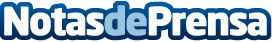 Universal Holiday Centre, alquileres turísticos en la Costa Dorada, un proyecto de eMascaróUniversal Holiday Centre (UHC) es uno de los principales portales online de alquileres turísticos en la Costa Dorada, con más de 300 alojamientos en los destinos más populares como Salou, Cambrils, La Pineda, Tarragona, Hospitalet de l’Infant y Miami Playa, ofreciendo los mejores alojamientos y un servicio de calidadDatos de contacto:Comunicación eMascaró933 437 584Nota de prensa publicada en: https://www.notasdeprensa.es/universal-holiday-centre-alquileres-turisticos Categorias: Nacional Inmobiliaria Telecomunicaciones Cataluña Turismo E-Commerce http://www.notasdeprensa.es